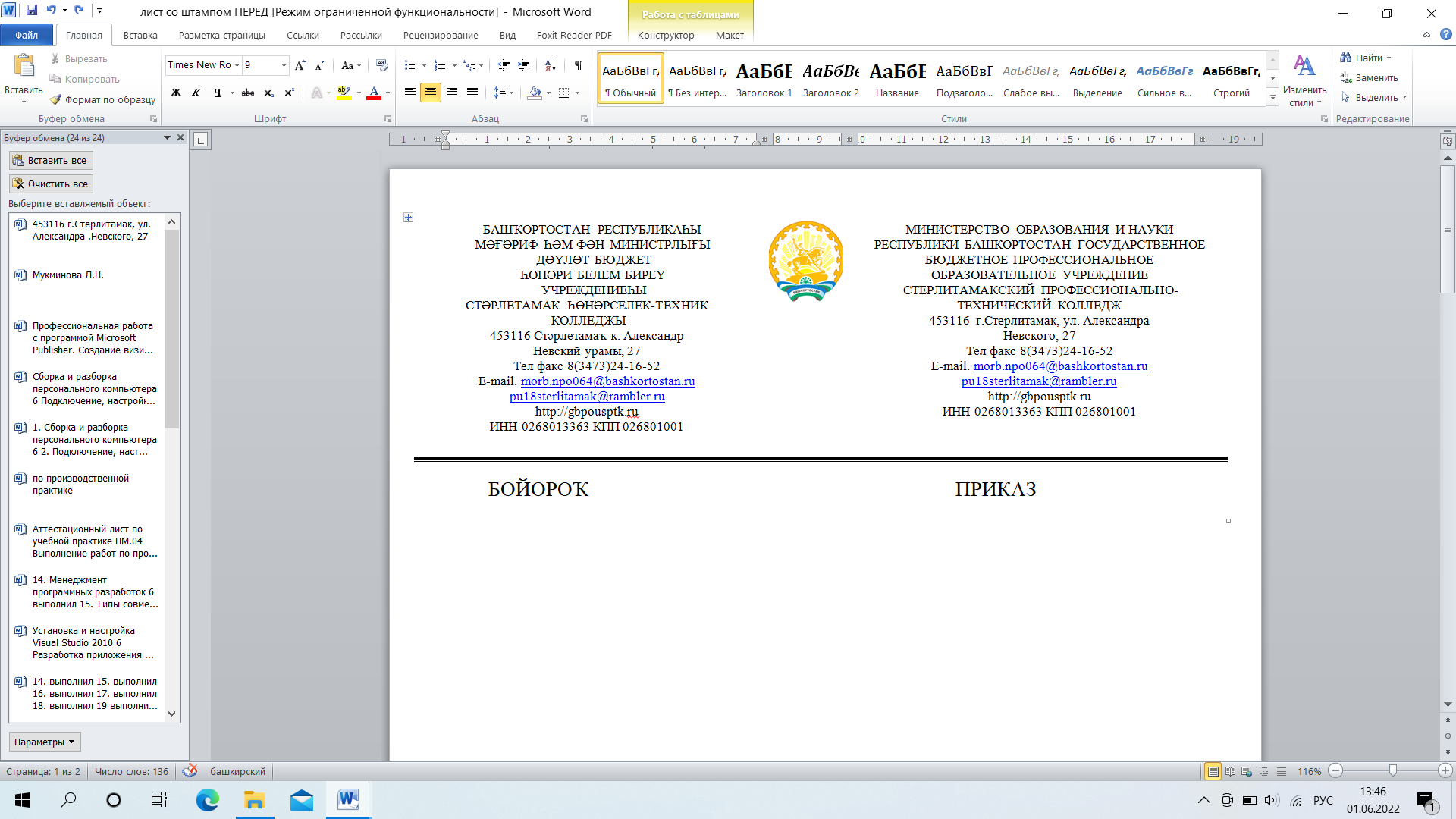                    ___________ 2022 й.                            №                           _________  2022 г.О принятии дополнительных мерНа основании письма Прокуратуры Республики Башкортостан от 24 октября 2022 года №20-09-2022/4574 согласно постаноплению Координационного совещания руководителей правоохранительных органов Республики Башкортостан от 6 октября 2022 года №4 «О cocтоянии законности при исполнении законодательства, направленного на предупреждение  преступлений  в  отношении  несовершеннолетних и суицидального поведения среди детей и подростков, проблемных вопросах возникающих при расследовании уголовных дел и провсдении доследственных проверок по сообщениям о преступлениях в отношении детей, а также фактам их самоубийств и покушений на них», письма Министерства образования и науки Республики Башкортостан «О принятии ряд дополнительных мер, направленных на профилактику суицидального поведения обучающихся профессиональных образовательных организациях»Приказываю:1.Заместителю директора по УВР И.М.Наумовой - организовать работу обучающихся по суицидальному поведению в рамках основных и дополнительных образовательных программ;2. Бикташевой Г.Г. - обеспечить своевременное обновление системы контентной фильтрации в колледже, исключающей беспрепятственный доступ обучающихся к ресурсам, пропагандирующим суицидальное поведение, распространяющим способы самоубийства, вовлекаюіцим детей в деструктивные движения, склоняющим их к членовредительству и демонстративному поведению;3. Классным руководителям  все групп -  обеспечить проведение родительского всеобуча (в рамках родительских собраний, «горячих линий», посредством размещения соответствующих материалов в родительских чатах, включая психолого-педагогическую и социально-правовую помощь родителям в воспитание и обеспечении безопасности детей, а также обучение родителей навыкам раннего выявлении признаков суицидальных намерений;4. Педагогу-психологу Араповой А.В. - организовать проведение среди обучающихся уроков, посвященных указанной теме;5. Классным руководителям все групп регулярно доводить до родителей информацию о рисках, связанных с критикой детей за низкую успеваемость в учебе и неудовлетворительные результаты экзаменов;6. Макаровой С.Р. -  юрисконсульту колледжа разработать систему дополнительных мер, исключающую факты укрытия администрацией колледжа антиобщественных действий, правонарушений и преступлений, совершенных в отношении обучающихся;7. Педагогу-психологу Араповой А.В -  составить план мероприятий по профилактике  и предупреждению аутогрессивного поведения обучающихся на 2022-2023 учебный год 8. Заместителю директора по УВР И.М.Наумовой -  обеспечить через заявки с указанием конкретного URL адреса, направленные в электронной форме на сайт http://eais.rkn.яov.ru/feedback/, в досудебном порядке оперативно пресечение распространения разрушительной для психики детей информации о способах совершения суицида и призывов к его совершению;9. Социальному педагогу Муллагуловой А.Р. - принять дополнительные меры по выявлению среди обучающихся лиц, склонных к деструктивному поведению, оказания им в этой связи необходимой социальной помощи;10.Систематически осуществлять повышение квалификации педагогических работников (в том числе педагогов-психологов, социальных педагогов) по вопросам оказания психолого-педагогической помощи обучающимся, оказавшимся в трудной жизненной ситуации, психолого-педагогического сопровождения участников образовательного процесса, а также профилактики суицидального поведения обучающихся;11. Педагогу-психологу Араповой А.В., социальному педагогу Муллагуловой А.Р.,  классным руководителям всех групп -  посредством наблюдения, а так же психологического диагностирования (тестирования) и мониторинга психоэмоционального состояния обучающихся выявлять  несовершеннолетних склонных к суициду;12 Социальному педагогу Муллагуловой А.Р., педагогу-психологу Араповой А.В -  при проведении профилактической работы использовать ресурсы региональных и муниципальных образовательных учреждений для обучающихся, нуждающихся в психолого-педагогической и медико-социальной помощи;13. Заместителю директора по УВР И.М.Наумовой  - активизировать взаимодействие с учреждениями здравоохранения (центрами здоровья детей) в части профилактики суицидального поведения обучающихся;14.При проведении плановых совещаний, семинаров учитывать состояние работы по профилактике суицидального поведения обучающихся;15.Педагогическому коллективу колледжа принимать участие в межведомственных совещаний по вопросам профилактики суицидального поведения несовершеннолетних с участием специалистов;16.Преподавателю БЖ Иванову Б.С., -  на уроках безопасности, классным руководителям всех групп на родительских собраниях при проведении разъяснительной работы по профилактики суицидального поведения обучающихся привлекать педагога-психолога, социального педагога колледжа, а так же других заинтересованных органов, и учреждений системы профилактики безнадзорности и правонарушений несовершеннолетних 17 Бикташевой Г.Г  - размещать сведения о работе телефонов доверия, а так же информацию по профилактике детского и подросткового травматизма на объектах железнодорожного, водного и воздушного транспорта на сайтах колледжа и стендах безопасности;